R O M Â N I A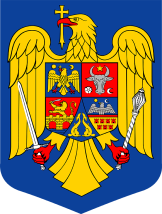 MINISTERUL AFACERILOR INTERNEINSTITUŢIA PREFECTULUI – JUDEŢUL GIURGIUS I T U A Ţ I  Aplăţilor efectuate în data de 13 iulie 2023CAP. 51.01 Autorităţi Publice şiAcţiuni Externe       R O M Â N I AMINISTERUL AFACERILOR INTERNEINSTITUŢIA PREFECTULUI – JUDEŢUL GIURGIU                         S I T U A Ţ I  Aplăţilor efectuate în data de 26 iulie 2023CAP. 51.01 Autorităţi Publice şi Acţiuni Externe       R O M Â N I AMINISTERUL AFACERILOR INTERNEINSTITUŢIA PREFECTULUI – JUDEŢUL GIURGIU                         S I T U A Ţ I  Aplăţilor efectuate în data de 28 iulie 2023CAP. 51.01 Autorităţi Publice şi Acţiuni ExterneDenumire indicatorSuma plătităExplicaţiiCHELTUIELI DE PERSONAL221.011,00   Salarii de bază11.839,00Sporuri pentru condiţii de muncăAlte sporuri26.271,00Alte drepturi salariale- CO, CM27.540,00Norme de hrană5.834,00Contributie asiguratorie pentru munca1.060,00Vouchere vacantaTotal cheltuieli de personal293.555,00BUNURI ŞI SERVICIITotal bunuri şi serviciiDESPAGUBIRI CIVILEDespagubiri civileDenumire indicatorSuma plătităExplicaţiiCHELTUIELI DE PERSONALTotal cheltuieli de personalBUNURI ŞI SERVICIIFurnituri de birouMateriale pentru curăţenieÎncălzit, iluminat şifoţă motrică462,64Apă, canal şi salubritate1.491,07Carburant şilubrefianţiPiese schimb2.305,54Poştă, telecomunicaţii, radio, tv, internet581,98Materiale şi prestări de servicii cu caracter funcţional7.763,33Alte bunuri şi servicii pentru întreţinereşifuncţionareReparatii curenteDeplasări, dataşări,transferări205,91Cărţi, publicaţiişi materiale documentareBunuri de natura obiectelor de inventarConsultanţăşi expertizăPregătire profesionalăProtectia munciiCheltuieli judiciare si extrajudiciareReclamă şi publicitatePrime de asigurare non viaţăProtocol si reprezentareAlte cheltuieli bunuri  şi serviciiTotal bunuri şi servicii12.810,47DESPAGUBIRI CIVILEDespagubiri civileDenumire indicatorSuma plătităExplicaţiiCHELTUIELI DE PERSONALTotal cheltuieli de personalBUNURI ŞI SERVICIIFurnituri de birouMateriale pentru curăţenieÎncălzit, iluminat şifoţă motricăApă, canal şi salubritateCarburant şilubrefianţiPiese schimbPoştă, telecomunicaţii, radio, tv, internetMateriale şi prestări de servicii cu caracter funcţional364,16Alte bunuri şi servicii pentru întreţinereşifuncţionare750,00Reparatii curenteDeplasări, dataşări,transferăriCărţi, publicaţiişi materiale documentareBunuri de natura obiectelor de inventarConsultanţăşi expertizăPregătire profesionalăProtectia munciiCheltuieli judiciare si extrajudiciareReclamă şi publicitatePrime de asigurare non viaţăProtocol si reprezentareAlte cheltuieli bunuri  şi serviciiTotal bunuri şi servicii1.114,16DESPAGUBIRI CIVILEDespagubiri civile